 (TIME)LESSNESS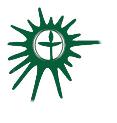  Covenant Group Session PlanGreenville Unitarian Universalist Fellowship, Greenville, SC.  Session lovingly written and offered to UU Covenant Groups by Victorio Cabrera and Veronica Sampson. May 2019Chalice Lighting: Here we are, together in this space. By our love and by our covenant, we make this a holy place. We light the chalice of Unitarian Universalism in honor of the light that lives in each of us, the light that shines among us, and the light we bring into the world.Check In: Share something from your life since we last met or how you are feeling in this moment.Opening Words “Time is one of the most haunting things about human life...The only time we have is the time that is now. The present time is the only real time. The Eastern tradition has been helpful in drawing our attention to breathing as the activity of gathering presence toward attention...The secret of your identity lies not in the time that you have lost, nor in the time that lies ahead of you. The secret and substance of your identity is hidden in the time you have here and now.”~From Breath and Time, John O’Donohue, Four Elements: Reflections on NatureQuestions to prompt and guide discussion: Considering the nature and passage of time: in space galaxies form and fade away, stars blaze into being and burn out... on earth, sequoias grow over many hundreds of years and we witness the cycle of birth and death over and over in many forms.  How does this make you feel?How do decisions on how I spend my time affect others? How has the interpretation of memory influenced how you value time?What daily life shifts could connect you more frequently to the present moment?If you were immortal, how would things be different? Does mortality have blessings, or could you do without it?Readings: See belowA time for silence and reflection prior to sharingSharing: This is a time for individuals to speak and for others to practice deep listening. Deep listening invites a refraining from interruption, fixing, saving, and/or advising. Sharing can include responses to one or more of the session questions.BreakPost Break Discussion: This is a time to respond to individual responses to readings. Continue to practice deep listening.Closing reading: And while thy willing soul transpiresAt every pore with instant fires,Now let us sport us while we may,And now, like amorous birds of prey,Rather at once our time devourThan languish in his slow-chapped power.Let us roll all our strength and allOur sweetness up into one ball,And tear our pleasures with rough strifeThrough the iron gates of life:Thus, though we cannot make our sunStand still, yet we will make him run.		~Andrew Marvell, To His Coy MistressAnnouncements/PlansCheck out: As we close our session, how are you feeling now? Extinguish the Chalice________________________________________________________________________Readings:After a long winter, givingEach other nothing, we collideWith blossoms in our hands ~Chiyo, 1703-1775“Where does it all lead? What will become of us?...It leads to each other. We become ourselves.”~Patti Smith, Just Kids“At my fortieth birthday, I gathered with my closest women friends and held a ritual for myself. I decided that this would be the last time I celebrated my birthday with a party. I wanted out of the whole system! I was going to revise my relationship with time. I no longer wanted to live year to year, from birthday to birthday, or even from one season to the next. I wanted to live each day, moment to moment, enjoying the fact that nothing ever stays the same and nothing ever turns out the way we expect. I decided to experiment with a major attitude shift. ~ Elizabeth Lesser, co-founder of Omega Institute, from “Broken Open” on how she came to throwing herself an un-birthdayIf I have not timeTo come, I’ll go.I want to learn the way Of writing poemsAs a way to you ~Izumi Shikibu 10th/11th C.“One of the haunting aspects of time is its gradualness, this is how the invisibility of time moves. Water reflects change and change often moves in a circular motion.”   ~From Water and Time, John O’Donohue, Four Elements: Reflections on Nature“Things have their shape in time, not space alone. Some marble blocks have statues within them, embedded in their future.” ~ Dr. Manhattan, WatchmenLike as the waves make towards the pebbl'd shore,So do our minutes hasten to their end;Each changing place with that which goes before,In sequent toil all forwards do contend.~ excerpt from Sonnet 60: William Shakespeare“I confess I do not believe in time. I like to fold my magic carpet, after use, in such a way as to superimpose one part of the pattern upon another. Let visitors trip. And the highest enjoyment of timelessness―in a landscape selected at random―is when I stand among rare butterflies and their food plants. This is ecstasy, and behind the ecstasy is something else, which is hard to explain. It is like a momentary vacuum into which rushes all that I love. A sense of oneness with sun and stone. A thrill of gratitude to whom it may concern―to the contrapuntal genius of human fate or to tender ghosts humoring a lucky mortal.”~Vladimir Nabokov, Speak, MemoryI’m partial to what’s possible,he thought--Not the ineffable,distant, devoid of insistenceand temperament that tampers,Or tramples	--Not the impersonal,but that which hovers here--Between the “I” of the openingAnd the “us” of your possible listeningNow, or in the imperfectTense and tension of whatIn fact articulates the eternalThat abstract revelationAnd slippery durationTo which, it seems, I’m givenAnd because of which I’m neverFinished with anything, as though livingItself were an endless translation.~Peter Cole, “On Being Partial”“Time is a river which sweeps me along, but I am the river; it is a tiger which destroys me, but I am the tiger; it is a fire which consumes me, but I am the fire.”~Jorge Luis Borges, “A New Refutation of Time,” Other InquisitionsOf course, it’s amazing when anything survives to the age of eighty.~Clifton Fadiman, on the occasion of his 80th birthday, reported in Anne Fadiman, The Wine Lover’s DaughterWhat else can we doBut garden our shadowsWhile far awayThe universe burns and vanishes What else can we doBut visit with timeWhile nearbyTime times us to death?What else can we doBut stop at the horizonWhile far awayAnd nearby…The real collision~Andree Chadid, Egyptian-French poetess (1920-2011) “Einstein said that time was relative, right? Maybe I’m not late. Maybe you guys are early.”~ Miles Morales, Spider-Man: Into the Spider-Verse